Je soussigné,…………………………………………………………………………………………………………Autorise mon fils / ma fille ………………………………………………………………………………………….Né(e) le ………/………/………      Catégorie  ……………………………..   1ère/2ème annéeClub ………………………………………… Poste ……………………………………………..A participer au stage de football qui se déroulera au complexe sportif de LUZINAY :Formule 1 : 65€Mercredi 06 Juillet au Vendredi 08 JuilletFormule 2 : 65€Lundi 11 Juillet au Mercredi 13 JuilletFormule 3 : 120€Mercredi 06 Juillet au Mercredi 13 JuilletJe joins à mon inscription un chèque de ……………. Euros en règlement des frais de stage. Pour tout règlement bancaire ou postal, libeller votre chèque à l’ordre de : CVL 38 FC.Si mon enfant n’est pas licencié au CVL 38 FC :*  Je joins une photocopie de la licence recto/verso du club de mon enfant,Ou*  Un certificat médical justifiant de l’aptitude physique à participer au stage.Par ailleurs :-        J’autorise tous les responsables de ce stage à prendre toutes les mesures nécessaires à la santé de mon enfant, y compris l’hospitalisation et l’intervention d’urgence selon les prescriptions de corps médical consulté.-        J’autorise mon enfant à participer à la soirée camping prévu pour la meilleure demi-finale (Formule 1 ou 3)o    U6/U15 : Camping autour du stade avec transmission de la demi-finale-        J’autorise Mon enfant à participer a la sortie du Mercredi 13 juillet (Formule 2 ou 3)o    U6/U15 : Piscine de Villette de VienneLa responsabilité des organisateurs est effective de 7h30 à 18h00 (sauf le soir du camping).J’autorise mon fils/ma fille ……………………………… à rentrer seul(e) à mon domicile en fin de journée.Je n’autorise pas mon fils/ma fille ……………………………………. à rentrer seul(e) en fin de journée et je m’engage à venir le/la chercher à partir de 17h00(En cas d’absence, merci de mentionner le nom, prénom et lien de parenté de la personne qui viendra récupérer l’enfant) ……………………………………………………………………………………………..Autres : (Allergie, Alimentation, Traitement médical en cours …)………………………………………………………………………………………………………………………………………………………………………………………………………………………………………………N° Téléphone Domicile/Portable/Travail ……………………………………………………………………………………………. Fait à …………….………………………, Le ………/………/………                         Signature :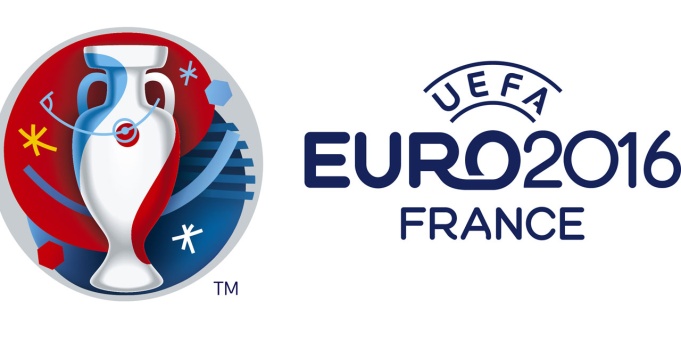 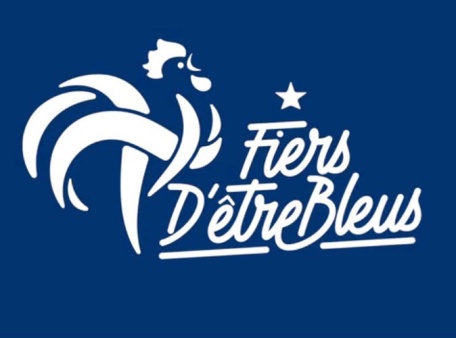 JEUX CONCOURS*coche ou entoure ta réponse (1 seule à chaque fois)Selon toi quel parcours va faire l’équipe de France :  Ne passe pas les poules        1/8 de finale       1/4 de finale       1/2 finale        FinaleVainqueur de l’EURO 2016Quel joueur Français finira meilleur Buteur de l’Equipe de France :Kingsley Coman / André-Pierre Gignac / Olivier Giroud / Antoine Griezmann / Anthony Martial / Dimitri PayetYohan Cabaye / Morgan Schneiderlin / N’Golo Kanté / Blaise Matuidi / Paul Pogba / Moussa SissokoPatrice Evra / Christophe Jallet / Laurent Koscielny / Bacary Sagna / Eliaquim Mangala / Samuel Umtiti / Adil Rami / Lucas DigneBenoît Costil / Hugo Lloris / Steve MandandaSelon toi quelles équipes seront en Finale :……………………….. vs ………………………..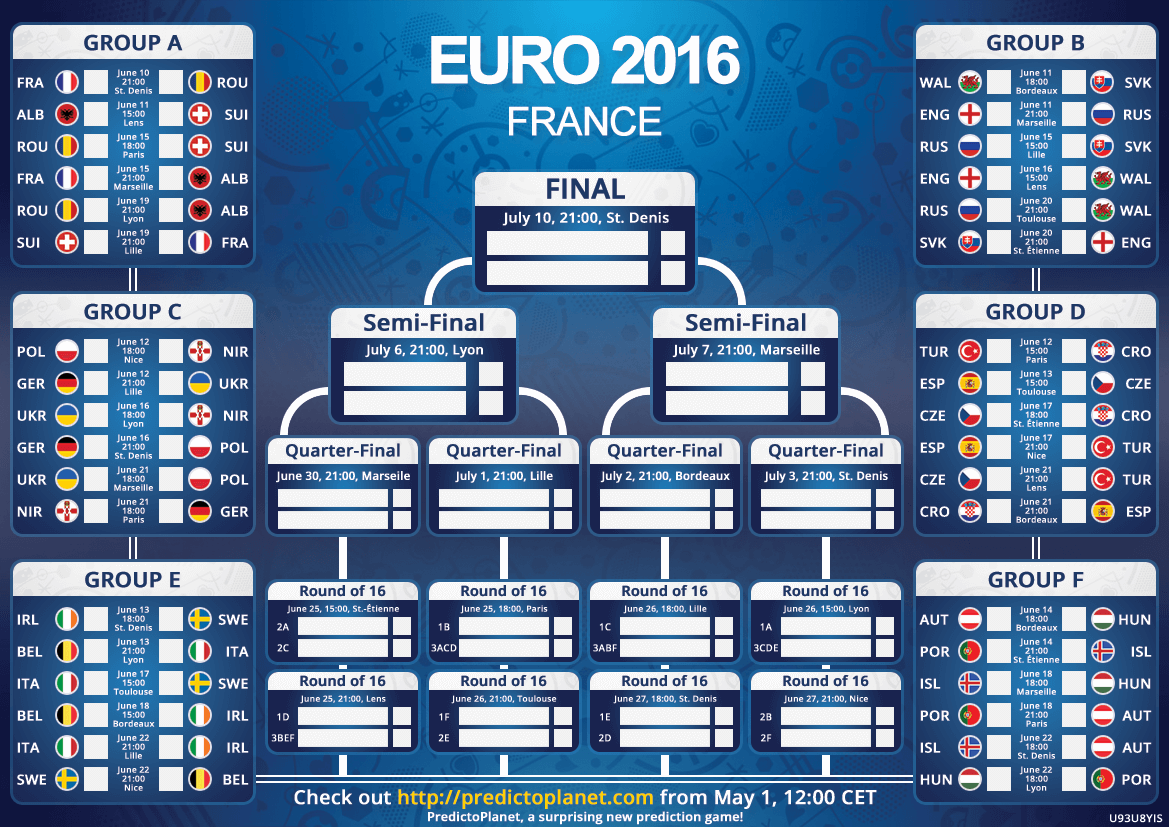 